Anger and Conflict ResolutionAnger is a strong feeling, often caused by displeasure with something or someone. In all four Gospels, there is an account of Jesus getting angry at money changers in the Temple in Jerusalem.Then Jesus entered the temple and drove out all who were selling and buying in the temple, and he overturned the tables of the money-changers and the seats of those who sold doves. He said to them, 'It is written, "My house shall be called a house of prayer"; but you are making it a den of robbers.'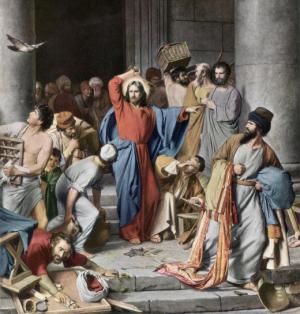 Matthew 21:12-13As Christians, we need to remember what Jesus said:In everything do to others as you would have them do to you.Matthew 7:12Sometimes, anger is a problem. If it happens often, or lasts a long time, and interferes with school, friends, or family, you might need to take steps to recognize it and control it.Anger Signals may include:YellingSwearingSweaty palmsGritting teethUpset stomachFlushed faceHeart palpitationsTense musclesWhat should you do if anger is a problem?Steps:Recognize anger is a problem.Identify various strategies to help.Do something to help diffuse anger.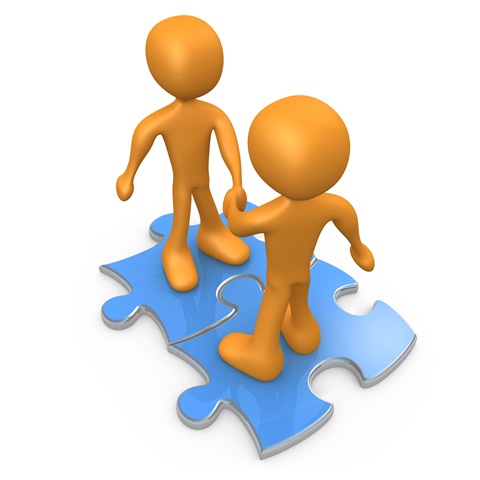 Some strategies to help out: Speak to a counsellor or Kids' Help Phone. Pray, meditate, or relax.Use humour - it's hard to be angry, when you are laughing!Think of the other - do as Jesus wants us to.Manage your thoughts and look for alternatives.According to the Peel Public Health, here are some steps in resolving conflict:Come up with a planAgree on the problem to be solvedChoose the time and placeAgree not to interruptListen to understandRespect the values of othersAsk questions to clarifyParaphrase - confirm you have understoodUse "I" messagesDescribe the situation and how it affects youSay how this makes you feelParaphrase - confirm you have understoodSay what you need to see happenNot every conflict requires every step of the above process. But even in simple situations, planning ahead can help you to clarify points in your own mind, and choose words that will say what you mean. Jesus was angry at the money changers and others for doing business in a place of worship.  Jesus reacted by overturning their tables and sending them out of the temple. He did not hit or fight with any of them.People have different ways of dealing with their anger. When you get angry do you:Block it out and refuse to recognize it?Walk away, change the subject, or avoid the person causing the problem?Blame others for causing the anger?Bully, intimidate, or ridicule others?Become physically violent?Recognize you are angry and try to solve the conflict?